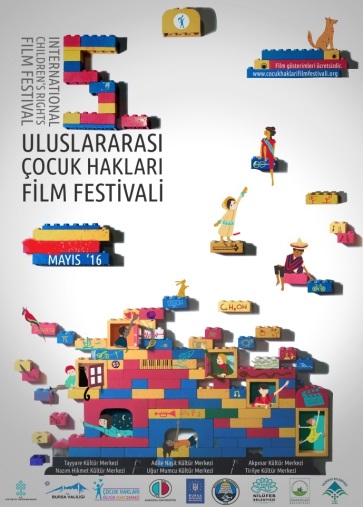 5. Uluslararası Çocuk Hakları Film Festivali                                                    27 Mayıs – 1 Haziran 2016Uluslararası Çocuk Hakları Film Festivali her yıl büyüyen yapısıyla geleneksel film festivalleri arasında yerini almaya başladı. Dünyanın dört bir yanından, çocuk haklarına yönelik eserleri izleyicilerle buluşturmayı ve çocuk haklarına yönelik film üretimini özendirmeyi amaçlayan festival bu yıl da 5.000 çocuğa ulaşacak.Kültür ve Turizm Bakanlığı, Aile ve Sosyal Politikalar Bakanlığı, Milli Eğitim Bakanlığı, Bursa Valiliği, Bursa Büyükşehir Belediyesi, Mudanya Belediyesi, Nilüfer Belediyesi, Osmangazi Belediyesi, Yıldırım Belediyesi, Anadolu Üniversitesi, Uludağ Üniversitesi ve Çocuk Hakları Kültür Sanat Derneği işbirliği ile düzenlenen    “5. Uluslararası Çocuk Hakları Film Festivali”nin açılışı, 30 Mayıs 2016 Pazartesi günü saat 09:30’da, Atatürk Kongre Kültür Merkezi Hüdavendigar Salonu’nda yapılacak. Film gösterimleri 27 Mayıs-1 Haziran 2016 tarihleri arasında, Adile Naşit Kültür Merkezi, Mudanya Uğur Mumcu Kültür Merkezi, Nazım Hikmet Kültür Evi ve Tirilye Faruk Çelik Kültür Merkezi’nde çocuk ve yetişkin izleyicilere yönelik olarak devam edecek. Festival süresi boyunca ilçe belediye araçlarıyla okullardan alınacak çocuklar “Çocuk Hakları” konulu filmleri izleme fırsatı bulacak.  Çocuk Hakları Sözleşmesi’nin temel yapı taşlarından biri olan “Çocuk Katılımı”nın ulusal düzeyde olması için Milli Eğitim Bakanlığı tarafından yapılan duyurular sonucunda 31 ilden 773 eserle çocukların katılımı sağlandı. 57 çocuk yönetmen / 44 Yetişkin Yönetmen olmak üzere toplam 101 kısa film, 302 fotoğraf ve 414 resim başvurusu yapıldı. Jürinin değerlendirmeleri sonucunda festival kapsamında, çocuk yönetmenlerden 22, yetişkin yönetmenlerden 26 kısa film ve 2 uzun metrajlı film gösterilecek. Festival programında yer alan 3 film de Sesli Betimleme Derneği’nin desteğiyle görme engelliler için ''sesli betimlemeli'' ve işitme engelliler için ''detaylı alt yazı ve işaret dili çevirisiyle'' gösterilecek.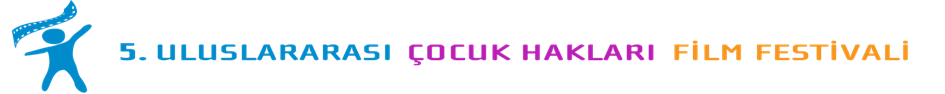 Çocuk Hakları Film Festivali’nin ÖnemiÇocuk haklarının vazgeçilmezliği ve bölünmezliği temelinde birleşilen festival olması nedeniyle diğer festivallerden ayrı ve özel bir konuma sahip olduğu belirtilen festivalin başkanı Prof. Dr. E. Nezih Orhon, çocuk haklarının bilinmesinin ve çocuk katılımının sağlanmasının hem demokrasi, hem insan hakları, hem de çocukların bireysel gelişimleri için çok önemli olduğunu belirtti.Çocuk Hakları Sözleşmesi’yle tanınan hakların öncelikle çocuklar tarafından bilinmesi zorunlu olduğu halde; hala Dünya’da ve Türkiye’de milyonlarca çocuğun haklarını bilmediğine de dikkat çekilmesi amaçlanan festivalin organizasyon ekibinde yetişkinlerden daha çok sayıda gönüllü çocuk yer alıyor.Festivalde Neler Yapılacak?“Çocuk Hakları” temalı keyifli, ilginç ve sarsıcı filmler çocuklar ve yetişkinler tarafından izlenecek.Uzman konuklarla ilginç buluşmalar ve yaratıcı etkinliklerle çocuklar arasındaki eşitliğe / eşitsizliğe dikkat çekilecek. Jüri tarafından seçilen film, fotoğraf ve resim dalında ilk 10’a giren eser sahibi çocuklar festival konuğu olarak katılım sağlayacak.28 / 29 Mayıs tarihleri arasında konuk çocuklarla birlikte toplam 90 çocuğa, Nilüfer Dernekler Yerleşkesi’nde çocuk hakları konulu sinema, fotoğraf, resim, animasyon, çocuk hakları eğitici eğitimi, çocuk / medya okuryazarlığı eğitimi verilecek. Atölye çalışmaları Anadolu Üniversitesi İletişim Bilimleri Fakültesi öğretim üyeleri tarafından yürütülecek. Fotoğraf ve resim dalında sergiye değer bulunan 50 eser, film gösterimlerinin yapıldığı kültür merkezlerinde sergilenecek. Her yıl Birleşmiş Milletler Çocuk Hakları Sözleşmesi’nin bir maddesinin ele alındığı festivalde, bu yıl da sözleşmenin 5. Maddesi ile ilişkili olarak “Çocuğun Yeteneklerinin Gelişmesinde Aile ve Devletin Rolü” konulu konferans düzenlenecek. 30 Mayıs Pazartesi günü Atatürk Kongre Kültür Merkezi’nde düzenlenecek olan ve moderatörlüğünü Anadolu Üniversitesi İletişim bilimleri Fakültesi Öğretim Görevlisi Prof. Dr. E. Nezih Orhon’un yapacağı konferansa, ICC Çocuk Hakları Siyasa ve Savunuculuk Sorumlusu Adem Arkadas-Thibert, Uludağ Üniversitesi Psikoloji Bölümü Öğretim Görevlisi Yrd. Doç. Dr. Ahu Öztürk, Emekli Sosyal Güvenlik Kurumları Genel Müdürü Emel Pamir Danışoğlu konuşmacı olarak katılacaklar.Festival kapsamında ayrıca, TRT adına Prodüktör Sevinç Yeşiltaş ve RTÜK İzleme ve Değerlendirme Başkan Yardımcısı Dr. Yaşar Uğurlu’nun konuşmacı olarak katılacağı “Çocuk ve Medya Okuryazarlığı” konferansı düzenlenecek.İletişim: 0533 369 28 33  / www.cocukhaklarikultursanat.org    / www.cocukhaklarifilmfestivali.org Festival görselleri ve tanıtım filmi için tıklayınız